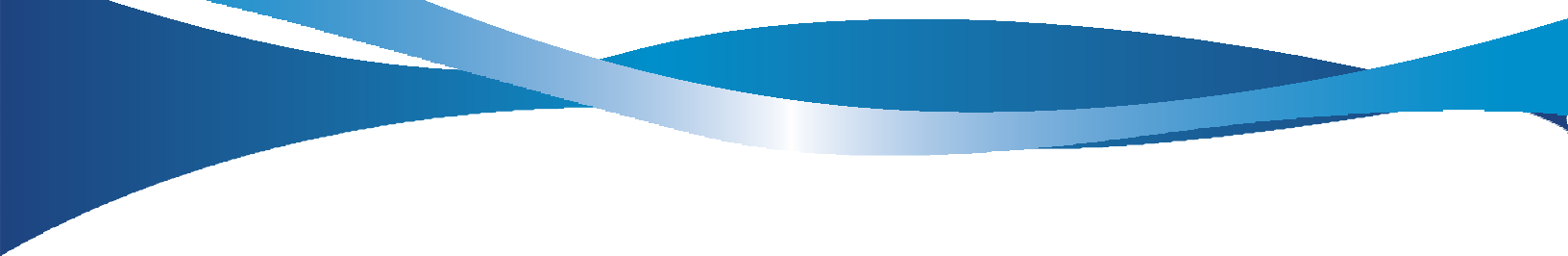 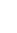 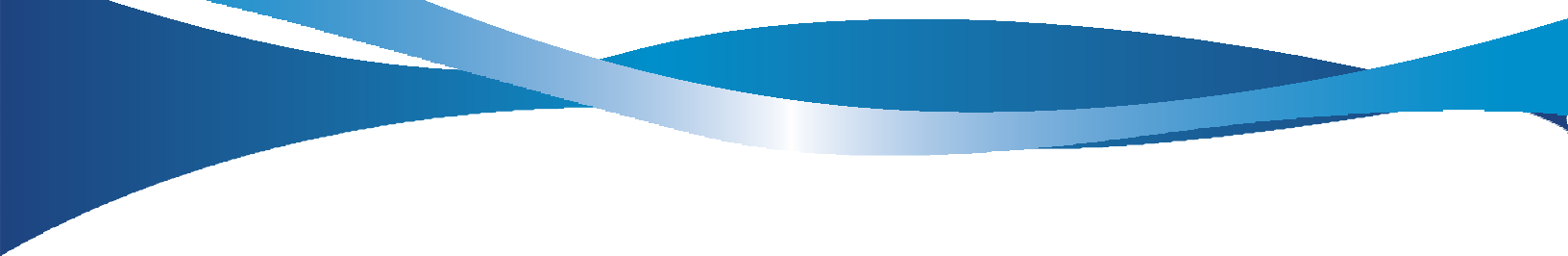 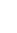 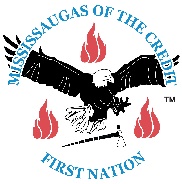 Employment and TrainingCollection and Use of Information The information collected in the MCFN Employment and Training Client Intake Application will be used to determine the applicant's eligibility for assistance under the ISET program, and will be provided to Canada to: - Determine applicant's eligibility for Employment Insurance benefits;- Assessing and evaluating the MCFN Employment and Training activities;- Assessing and evaluating the ASETS;- Contacting individuals to verify the information shown in the records.Personal information collected in the Client Application shall be provided to Canada through quarterly uploads of data files to Canada’s data system using a secure systems link maintained by Canada known as the "Data Gateway" and web application known as "LMDA" Access", or to a local Service Canada office. The information provided to Canada is protected under Canada’s Privacy Act and the applicant has a right under the Privacy Act to obtain access to that information from Canada. Limitation on Use of Personal Information Canada and the MCFN Employment and Training shall not, in respect of any personal information they obtain from each other regarding the applicant, use the information for a purpose other than that for which it was provided, or disclose the information to any person or body for a purpose other than that for which it was provided, except with the consent of the individual to whom that information relates, or as required by law. Protection of Personal Information Canada and the MCFN Employment and Training will take all reasonable measures to ensure the security, confidentiality and integrity of information exchanged and to safeguard the information against accidental or unauthorized access, disclosure, use, modification and deletion. The MCFN Employment and Training will ensure that no information received is disclosed to a third party for a purpose authorized herein, unless there is a written agreement between the Recipient and the third party, imposing upon the third party obligations that are similar in scope to those that are imposed upon the Recipient under this agreement, with respect to the protection of this information. Consent I, ___________________________________(print name) consent to the collection, use and provision of information to Canada for the purposes outlined in the Collection and Use of Information above, and abide by all contractual policies and procedures as outlined in document given to me upon approval. Signature of Applicant___________________________________ Date____________________